Core subject work for all pupilsEnglish Update 15/6/2020Year 10s, this term you all need to work on your knowledge, understanding and development of English Language skills, as part of the GCSE Language course. The booklet is a guided learning pack, related to each of the sections of Paper 1: Creative Reading and Writing. These skills are necessary for the study of unseen fiction texts and for successful creative writing. You can make notes separately, and work through the tasks on paper. This week, all students should recap the introduction to Question 2 from last session; the explanation linked to the extract and the model answer. This week focus on the ‘how?’ and ‘why?’ and complete the tasks on pages 14-17 of the booklet.  If you’re looking for an extension, why not make revision cards or flash cards to remind yourself of the key skills for each question, ready for GCSE revision. Be resilient; be resourceful!In addition, we want you to work on your spelling! This term the focus is on expanding vocabulary, useful for reading and writing.  You can find the third week’s spellings here . Remember, use your strategies: look, cover, write and check.  Also, if any of the words are unfamiliar, look them up using a dictionary or online. Remember, whilst the focus is on Language remember to keep up your revision of Literature using the PiXLit App:  https://englishapp.pixl.org.uk/ you can log-on using the same information as Maths (see below).  Try to revise the characters, narrative, themes and quotations for the texts you have read: An Inspector Calls, A Christmas Carol and Romeo and Juliet. Challenge yourself to the tougher tasks and log in regularly.Finally, in preparation for your GCSEs, we’d like you to continue testing your reading comprehension.  Attempt a minimum of ONE task a day from the 20th Century texts booklet found  here. For our more able, or those hoping to exceed a Grade 5 at GCSE, have a go at a more challenging text from here as well.  Time yourself, have only 10-15 minutes to read before trying the questions.  You will have unseen texts on GCSE English Language Papers 1 and 2.Remember, read for pleasure; try heritage fiction, poetry or linked texts to your key studies!Maths Wb 15/6/20Task One.To be completed if pupils are not able to attend on site provision. If attending Year 10 On site provision School you will do this during your sessions in school.Work through the booklet from the Bubble school - “Simplifying Algebra” Click on this link to access – > Work PacksMonday and Wednesday (Groups 1,2,3, 9, 10, 11) - Higher - Simplifying Algebra Tuesday, Thursday, Friday (Groups 4, 5, 6, 7, 8, 12, 13, 14) - Crossover - Simplifying Algebra Solutions will be emailed by the Bubble school Teacher later in the week.Task 2HW books to be completed for the online session - 3 Days each week and the retrieval practise. Your Teacher will go through the answers during the online session. You will be given a copy of the booklet if attending onsite provision. If you are not attending you can get the booklets by clicking the link below. These will be the same for the next 5 weeks.Click this link to access the booklets -> Homework Books Then select the correct bookletMonday and Wednesday – Foundation +Tuesday – FoundationThursday and Friday – NumeracyIf pupils are not able to attend the on site provision and would like a printed copy of the documents below please email Mrs Head  head@mayfield.portsmouth.sch.uk  who will be able to arrange for collection from reception.Task 3ALL Students can complete the following task. PIXL Maths APP (https://mathsapp.pixl.org.uk/PMA2.html) Make sure that you click ‘allow Adobe’PIXL Login School ID - MF2916User ID - Usual school login (16SbloggsJ)Password - PASSWORD1. Click "Select task"2. Scroll down to the Grade 1 / 2 / 3 Challenge, Grade 4 Challenge, Grade 5 Challenge, Grade 6 Challenge, Grade 7/8/9 Challenge.Start at Grade 1 / 2 / 3 Challenge and answer as many questions as possible in 20 mins. Remember to check how many questions you have answered as next week you can skip to that question number by clicking on the Blue “Skip” button.  If you need support click on "Video" or "Power Point".Set 1 – work your way through all the different sections starting with Grade 1 / 2 / 3 Challenge. If all completed start from the beginning again.Set 2 – work through Grade 1 / 2 / 3 Challenge, Grade 4 Challenge, Grade 5 Challenge. If all completed start from the beginning again.Set 3 – Work through Grade 1 / 2 / 3 Challenge, Grade 4 Challenge. If all completed start from the beginning again.Set 4 – Work through Grade 1 / 2 / 3 Challenge, Grade 4 Challenge. If all completed start from the beginning again.If you cannot access PIXL please email Mr. Ralph on the following ralphs@mayfield.portsmouth.sch.uk with your: Name, Year, School Username, and Maths Class and he will help you.Science 15/06/20Please write any answers on paper, you do not need to print out any sheets (although feel free if you want to). If you are not in school this week you should be completing the activity packs that are linked to below on topic B7 Ecology. This is a new topic to you rather than covering content you’ve seen before as in previous weeks.Activity pack 1 – This is similar to content that everyone in school is completingActivity pack 2 – This is pack is to be completed in advance of the virtual session you should be attending as a follow up to the school session. All pupils regardless of whether you are in school or not should also complete this pack.Please make sure you give yourself enough time to review your work from last week, check the answers you put down against the mark scheme found here, and correcting any mistakes in a different colour pen.If you have any questions, or would like to send some examples of your work to us please email them to Mr. Hoad – Hoad-James@mayfield.portsmouth.sch.uk.PE15/6/20Year 10 – Practical Home LearningOver the remaining 5 weeks of term, the PE department would like to set all students a physical challenge.You have two options to choose from to develop either your skills or performance over the next 5 weeks.Option 1Aerobic fitness improvement – Choose either running or cycling Design a training plan to exercise a minimum 3 times a week with rest days in between. Set yourself an appropriately challenged distance and monitor your progress over the 5 weeks. We would like you to monitor changes in time and distance and how your heart rate is being affected. A standard plan would suggest exercising Monday / Wednesday / Friday. Please email your PE teacher with any data, progress, or pictures of your exercise achievements.Option 2 Skill improvement For those that prefer to play sports or perform routines, we are asking you to pick an activity that you enjoy and strive to improve your consistency and accuracy. You can choose any activity, such as gymnastic skills, basketball shooting or throwing and catching. We ask that you practice every day and then review your progress at the end of the week. Please video your performance and email it to your PE teacher and pictures would be welcomed. Good luck – Remember “Healthy Body = Healthy Mind”PSHE15.6.20Last week, you thought about the British Values, what they meant and some examples for each one. Use the feedback here to check your answers. Use a different colour (ideally purple) to correct any answers that are incorrect or add any details that you missed. You do not have to have the same answers word-for-word; they just need to be along the same lines.As well as the British Values, there are other values that are often considered important in society. These include: ChoiceJusticeRightsHonesty ResponsibilityRespectSelf-controlKindnessFriendshipEquality Define what each of these terms mean to youWhich of the British Value(s) do each of these link to?Rewrite this list, ranking them from the one you think is the most important to you, down to the one you think is the least important to youExplain why you chose the one that you did as the most importantChallenge: Do you think that the circumstance would impact what the most important value is? For example, do you think that the same or a different value is the most important at school, compared to in the wider community?Option Subject Based Work(only to be completed by pupils who study these subjects)Art15/6/20Collate your drawings and photographs to create a double A3 page called ‘My Response to Graham Smith’. On this page complete the following:Title - ‘My Response to Graham Smith’Stick in your photographs (if you can) and drawings to show your response to his work. You can add images of his work that show a clear connection between his work and yours.If you have taken photographs, identify which ones are the most successful and why. Think about composition, camera angles and lighting. Annotate this below or around to show your analysing and selection skills to the examiner. Create a drawing from your best photograph in at least two different types of media. (different types of pen, ink or if you can complete a printing outcome).Analyse any drawings you have completed. What went well, what would you change or improve? How does it link with Graham smiths work? What did you find challenging? Did anything go wrong, if so, what did you learn from it?

Images of Graham Smith’s work below to help you make connections and can be stuck into your book.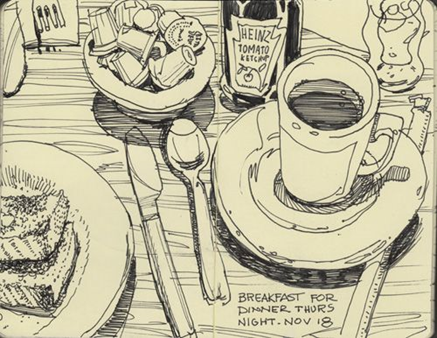 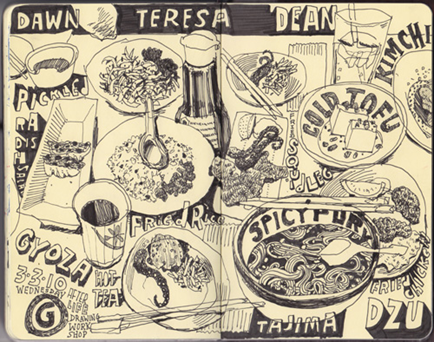 Business Studies15/06/20A full guide is available in the Student SharePoint, select “WFH Year 10”. Your main task is to complete the weekly deadlines seen on the document above, this is on Seneca Learning. I will be able to track your progress. If you’re in class 10A click here, if you are in class 10C click here. You will need to create an account, please use your school email. Additional tasks, including a movie/documentary list will also be found in the SharePoint section linked above. However, remember those are optional, additional materials and not a replacement to the Seneca learning tasks. Please do read through the document first, but any questions feel free to email me on batchelort@mayfield.portsmouth.sch.uk. Stay safe. I look forward to seeing your progress on Seneca Learning. Computing15/06/20During your computing time this week we would like you to work on your programming skills. If you are a confident programmer then you can do any of the following tasks: Carry on working through the homework tasks you have been using all year (click here)  Start work on these advanced challenges (this is a new booklet many of you won’t have seen before – (click here) Continue working on any program you have begun this year (for example your text based adventure game) If you are not feeling so confident with your programming skills then you may want to use the Codecademy Python course – although it is set up for Python 2 there are only a few small differences to what you have been taught (click here).Dance15/06/2020Please check your emails for an update on how to submit work to your teachers.Practical: 30 minutesComplete a full warm up consisting of the following stages:Pulse raiser: eg. JoggingStretching: this should work on all areas of the body from head to toe. Remember to stretch both sides equally.Mobility: eg. Arm swings/hip circlesDynamic movements: practice sharp changes in speed and direction eg: shuttle runsSkill rehearsal- practice specific skills.This warm up should take you around 10- 15 minutes if completed to a high standardYou must now complete a HIIT workout. This can focus on any of the following areas (focus on a different area each week to mix it up)Abdominals and coreLegs and GlutesArms, back and shouldersCardiovascular.You can either create your own HIIT workout or research an existing one, there are loads online for example Joe Wicks. Ensure that you stretch and cool down once you have completed the workout to lower your heart rateSection A/B: 30 minutesThinking about the set phrases (Scoop and Breathe) describe one example from each phrases of the following mental skills:ConfidenceMovement memoryCoordinationCommitmentMental rehearsalHow do these skills help when performing the set phrases?What Mental skills do you need to work on in regard to the set phrases and why?Section C: 30 minutesThis week's Focus: Exam QuestionsAlinha Curva: https://www.youtube.com/watch?list=PLBhgvcteMlthpNdpVUZjOMSoJxwSXSk6l&time_continue=93&v=z_yqDn_20PQ&feature=emb_logo  E of E:  https://www.youtube.com/watch?v=p1thJqQrxYk&feature=emb_logo Shadows: https://www.youtube.com/watch?time_continue=4&v=bHmICKqjzQU&feature=emb_logoUsing the notes and retrieval practice you completed last term, attempt/complete the following exam questions. Practice Questions: PROPS6 MARK QUEATIONSEssay Questions - Use a timer for each question (you should get quicker by question 3)2 minutes to plan your answer 6-8 minutes to answer the questionRemember: DESCRIBE/INTERPRATE/LINK your answers, use a different colour for each area if that helps. Remember: Plan your answers, make notes before you attempt to write your answers. Remember: Choose 3 points that you are going to talk about.1) Explain how props/items are used to help understand the choreographic intention in Alinha Curva 2) Explain how props/items are used to help understand the choreographic intention in E of E3) Explain how props/items are used to help understand the choreographic intention in ShadowsDrama15/6/20Project 1 - Creating a monologueTask 1; This week I would like you to ask someone at home to help you learn your lines, ask them to look at the words while you recite the monologue and see how much you get right. They can prompt you if you get stuck. Hopefully by the end of this week you should know it without looking, if not don’t worry, just keep practicing. Try writing it out, it may help you learn it. Task 2; Rehearsal – this week I’d like you to put on the costume you designed for your character and rehearse your monologue. I would like you to pay particular attention to the use of space and movement. Think about what your character could be doing while they are saying their monologue, would they be standing up or sitting down? how could you add movement to make it more interesting? Spend some time practicing over and over so that you are comfortable with the movements and will get them in the right order when you perform back. Project 2- Blood Brothers exam prepTask 1Watch section 1 & 2 of Blood brothers on youtube. https://www.youtube.com/watch?v=A9mbfRiZ2Bkhttps://www.youtube.com/watch?v=mTqndfxJQBEThen complete this google form  https://forms.gle/uy6DXD2wsikRw8h98answering questions about what you have seen. The answers will be sent to Mrs Firth for her to see that you have completed the task. She will then send you feedback. FrenchWeek beginning: 15th June 2020Task 1 – https://forms.gle/W18pqPWn5NYHHX6x9 You are to follow the link to a Google Form retrieval quiz Please complete the relevant information with your name and your teacher. There are 10 questions and each question is worth 3 marks. You will be completing one of these retrieval quizzes every week so keep a track of your scores and see where your strengths are and where you need a bit more work on. Task 2 – Linguascope RevisionEmail your teacher to ask for the login details for linguascope.com. Choose Intermediate ‘Le medecin’. Watch the ‘scenette de presentation’ then choose any follow-on activities/games on this topic.Task 3 – Reading and ListeningLog on to Active Learn and complete the reading and listening activities set to you.Geography15/06/20NIGERIAYou are going to complete a research project about Nigeria.  This will be a crucial case study for the main topic of Year 11.  This will take you 3 weeks to complete as it requires an in depth look at the country, and this is now week 3.Nigeria is our example of a Low-Income Country and for your GCSE you need to know the following aspects.• the location and importance of the country, regionally and globally • the wider political, social, cultural and environmental context within which the country is placed • the changing industrial structure. The balance between different sectors of the economy. How manufacturing industry can stimulate economic development • the role of transnational corporations (TNCs) in relation to industrial development. Advantages and disadvantages of TNC(s) to the host country • the changing political and trading relationships with the wider world • international aid: types of aid, impacts of aid on the receiving country • the environmental impacts of economic development • the effects of economic development on quality of life for the population.The link to the task sheet is here – TASK SHEETThe task has been broken down into sections and you should look to complete 3 sections each week.  Each section has a couple of sub questions to research.  You should use the textbook pages that have been scanned and uploaded to SharePoint and teams folders linked below.  You can use wider research from the internet too, but I recommend using the textbook first.  Geography Sharepoint10A – HUG/ROY10B1 - RAN10B2 - HUG10C1 – ROY10C2 - RANHistory15.06.20IT (BTEC)15/6/20Lesson 8 – How does IT support society today? Task 1 – In a brainstorm, outline all the good/positive aspects of using the internet on a day to day basis ie banking, shopping, communication Task 2 – Now brainstorm all of the negative/bad/downsides of using these services on a day to day basis. Bring these ideas to class so that we can discuss themMusic15 th June 2020Sports StudiesMonday 15th June Theory Work – Task 3 – Choose two different types of media (TV, newspapers, radio, etc) that covered the event.For each type of Media describe:What did they focus on? Was the media review accurate?Add pictures and quotes as examplesHow effective was their coverage? This is your opinionPractical Challenge – Complete a fitness of your choice and email Mr Browning or Mr Reid with your resultsSuggestionsDownload the bleep test and do it in your garden or on the Pavement – 20 metresAttempt the Illinois Agility test – A good score is under 17 secs – You can use any objects to run around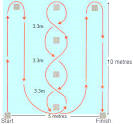 Please email your teacher with any video evidence of your excellent work.Previous tasksMonday 1st June All students to research a sporting event from over the last two years. This can be a fixture, tournament, or event.  Task 1 – Why was it memorable to you? Why did you choose this specific event? Students should write an introduction to their event, outlining the key details about it including headlines, key data, and results.E.g. – Wimbledon 2019 – The semi-final match between Federer and Nadal – Why is this of interest to you?Monday 8th June Task 2 – Reflect on your event – How was it covered by the media?Which types were used and what impact or angle did the media take?Did the media have an influence on the players or the public?Write a report on your findings and opinions. Email Mr Browning or Mr Reid if you have any questions.Photography15/06/20If you do not have access to a camera phone or camera then take the opportunity to draw examples of things around your home which link to Architecture (drawing is part of the photography curriculum). You can create a moodboard type page by collecting materials from around the house which you would photograph in relation to Architecture.SpanishWeek beginning 15th June 2020Task 1 – Retrieval quiz https://forms.gle/9NFaAgb2iRLFxRXc7 You are to follow the link to a Google Form retrieval quiz. The questions this work are key words that always come up in the speaking exam and people just forget, so write them down if you are not sure. Please complete the relevant information with your name and your teacher. There are 10 questions and each question is worth 3 marks. You will be completing one of these retrieval quizzes every week so keep a track of your scores and see where your strengths are and where you need a bit more work on. Task 2 – Speaking exam questionsFor the final part of your speaking exam, we will have a spontaneous conversation about two topics. This week, I have given you the questions and answer starters for the topic of School.Please pick questions from the past, present and future and create answers for them. Remember, the longer you talk in your answers, the less I have to ask you questions. Once you have written up your answers, please send to me and I can check and create for you. These questions are going to be highly important for your exams next year. The more you put in now, the easier it will be next year. Task 3 – Poetry Read the poem by Federico Garcia Lorca called Mañana. Analyse the poem and write translations round it. Once you have read the poem, complete some research about Lorca. I won’t give any of it away but Lorca is a very interesting person in Spanish history and his work is touching. Think about;Who is Lorca?Why is Lorca famous?What is Lorca famous for?Where did Lorca live?What happened to Lorca?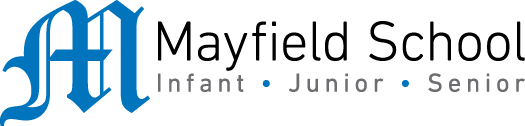 Dear Parent/Carer,Although the school is currently closed due to Coronavirus, we are continuing to provide educational tasks for your children to complete. In year 10, we suggest that children try to complete;1.5 hours per week of English, Maths and Science (i.e. 4.5 hours a week in total)1.5 hours per week of their 3 option subjects (i.e. 4.5 hours a week in total)30 minutes of PE per day30 minutes of reading per dayHome learning tasks can be supplemented with work from several websites (see the school home learning page on the website for examples of these).Teachers will set a weekly programme for your child to work through at home. This will be available for you to access on the school website every Monday. Please note that to access the work on a mobile or laptop you may need to install Word (available here for Android and here for Apple) and PowerPoint (available here for Android and here for Apple). If accessing the work on a laptop then pupils should be able to use Office 365 through their web browser and won't need to install any extra programs. If you have any problems accessing the work then please email: Mr Clark-Lyons (clark-lyons-richard@mayfield.portsmouth.sch.uk).Whilst it is important for your child to keep up with their learning at home, we appreciate that this can be a stressful time for children and adults. Looking after mental health is vital. Therefore, we suggest that the day is broken up into manageable learning chunks, interspersed with physical exercise, fun activities and time together as a family. Activities such as the 30-day lego challenge and the daily Joe Wicks PE lessons could be a good place to start. As well as educational learning, the children could also begin to learn different life skills – make a meal for the family, sew on a button, write a letter to a distant family member, bake a cake using a recipe book etc. We hope you are all keeping well and staying positive.Renaissance MedicineMonkey Monkey revision sitehttp://www.monkeymonkeyrevision.co.uk/index.php  It will ask you to log in, just sign in as a guest.  Click on Health and the people (blue box)Task 1: Select revision cards. Read through all 10 topics under the heading Renaissance (from explanations of cause and cure to surgery) Select the first topic (explanations) and read through carefully. Once read click on the grey ‘switch to gap fill’ at the bottom. Read through and fill in the gaps. You can set difficulty rating in the purple box. It will automatically set at core but you can change to essential (basic) or challenge (difficult). If you need help, press ‘hint’.   Once done press ‘check’ to reveal the answers.After checking your answers click the grey button again ‘switch to info’ and it will take you back to the revision card you have just read. At the bottom press ‘next’ and you will move onto the next topic. Repeat this process until you have completed all 10 topics for the Renaissance unitOnce done press the back arrow in the top left of your screen and it will show you your progress on each topic. If you are able, screen shot it and send it in an email to your History teacher so they can see your progress too.Task 2: Go back to the home page (press back arrow again) and select ‘factbuster’. In the left hand purple box change ‘All topics’ to ‘Renaissance’ and leave the 2nd purple box on ‘all areas’ You can choose to take the multiple choice quiz or for a harder option select ‘text box’ and you will need to insert your own answer without choices (make sure spelling is correct otherwise it will be considered the wrong answer)  Again it will show you how well you know the facts, once all green you can press ‘ignore’ and just keep repeating the test with facts you are not sure of, until they are all green- then send a pic to your teacher!This week you need to practise the next section of your piece or work at being able to play what you have learnt fluently and accurately.  If you have learnt the whole piece you need to add dynamics and expression or select a new one to begin learning.  You should set yourself a target for this week and be aware of what you are trying to achieve this week. You should practise your piece for at least 20 minutes a day, which should also include any technical exercises (scales, arpeggios etc) and, on Fridays, video yourself playing the part(s) you have learnt.   On Friday you should complete a diary entry which includes: -How much you have completedWhat were the difficult aspects of what you were trying to learn?How did you break the section down into manageable sections or overcome the problems?Who did you perform the section or whole piece to and how effective was the performance?What are you going to work on next week?The video and diary entries are an important part of your coursework.PhotoshootReferring back to your photoshoot plan that you did last week, begin your photoshoot this week by taking photographs in response to the theme ‘Architecture.’ Remember to try and show a link between the photographs you take and the photographers you have looked at in the previous weeks. You should take at least 30-40 photographs- for example some of these can be of the same subject matter but taken from different viewpoints.  These photographs could also be of interior architecture, for example ; a set of stairs, the shape of a room, furniture